結案報告書校內活動結束後，煩請於10日內，附上活動宣傳照片2張、實體比賽照片5張、頒獎照片1張以及200字心得感想，回寄至賽事申請信箱。官方活動信箱：avaesports@mangot5.com(若有進行活動成效數據建議一併附上，例：粉絲專頁按讚數、觸擊人數或現場活動進出人次等等。)範例照片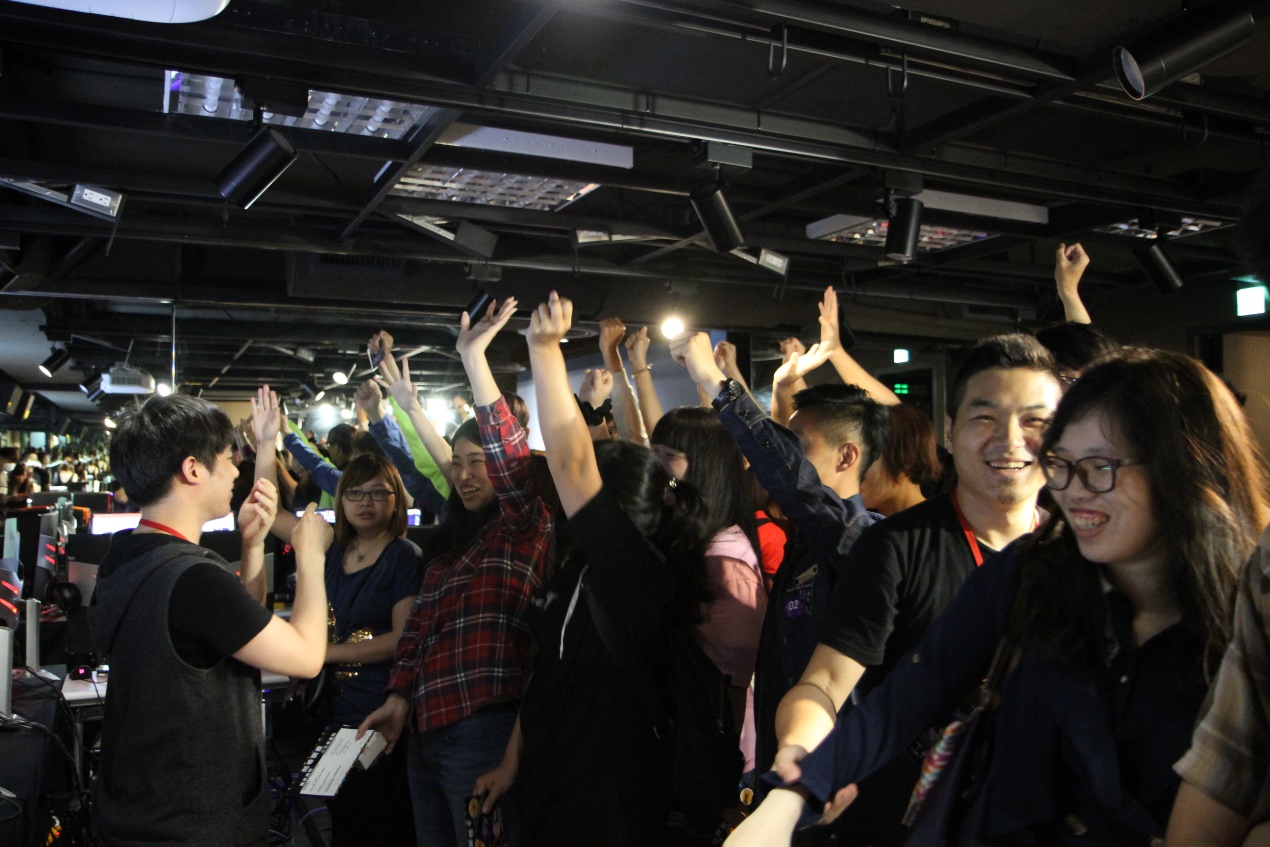 範例照片文字說明現場擠滿參加活動的選手，大家非常踴躍舉手。(範例)文字說明文字說明文字說明文字說明文字說明文字說明文字說明文字說明比賽心得感想可敘述舉辦比賽遭遇到的問題、建議方向等等，需200字左右。